Обґрунтування технічних та якісних характеристик предмета закупівлі, розміру бюджетного призначення, очікуваної вартості предмета закупівлі(відповідно до пункту 41 постанови КМУ від 11.10.2016 № 710 «Про ефективне використання державних коштів» (зі змінами))1.Найменування, місцезнаходження та ідентифікаційний код замовника в Єдиному державному реєстрі юридичних осіб, фізичних осіб — підприємців та громадських формувань, його категорія: Управління Державної міграційної служби України у Волинській області; 43000, Волинська область, місто Луцьк, вулиця Градний узвіз, будинок 4; код за ЄДРПОУ — 37821586; категорія замовника — орган державної влади (орган виконавчої влади).2.Назва предмета закупівлі із зазначенням коду за Єдиним закупівельним словником (у разі поділу на лоти такі відомості повинні зазначатися стосовно кожного лота) та назви відповідних класифікаторів предмета закупівлі і частин предмета закупівлі (лотів) (за наявності):  кліше та оснастки для штампів (кліше для штампа, номенклатурна назва за кодом ДК 021:2015:30192153-8«Штампи»; оснастка для штампа, номенклатурна назва за кодом ДК 021:2015:30192153-8- «Штампи») за  кодом ДК 021:2015:30190000-7-Офісне устаткування та приладдя різне3.Ідентифікатор закупівлі: UA-2023-09-29-003043-a4.Обґрунтування технічних та якісних характеристик предмета закупівлі: технічні та якісні характеристики предмета закупівлі визначені відповідно до потреб замовника з урахуванням постанови Кабінету Міністрів України від 12.09.2023 №979 «Про внесення змін до деяких постанова Кабінету Міністрів України у зв’язку з прийняттям Закону України «Про внесення змін до деяких законодавчих актів України щодо вдосконалення законодавства у сфері міграції»;  наказу ДМС від 19.09.2023 №208 «Про внесення змін до Каталогу зразків печаток і штампів Державної міграційної служби України»; листа ДМС від 19.09.2023 №8/3643-23 «Про заходи, пов’язані з затвердженням нової процедури порядку продовження строку перебування»; службової записки начальника відділу у справах іноземців та осіб без громадянства УДМС у Волинській області Тетяни ЯРМОЛЮК від 20.09.2023 №0701.3.1/10638-23).Враховуючи зазначене, замовник прийняв рішення стосовно застосування таких технічних та якісниххарактеристик предмета закупівлі:Технічна специфікація**Поставка та розвантаження товару здійснюється згідно заявки Замовника та власними ресурсами Учасника за адресою: м.Луцьк, вул.Градний узвіз,4.Поставка товару: до 15 листопада 2023 року (включно).Постачання товару здійснюється у відповідності до заявки Замовника.
Строк поставки товару  протягом 10 (десяти) календарних днів з дня отримання заявки від Замовника.Якість товару: Учасник гарантує, що якість товару, який поставлятиметься відповідає характеристикам та сертифікатам якості фірм-виробників, технічним вимогам виробника, державним стандартам та вимогам проєкту Договору про закупівлю товару.Постачальник дає гарантію, що весь товар не має дефектів, пов’язаних з матеріалом, з якого виготовлений, є новим та таким, що не був у використанні, а також придатний для його використання за цільовим його призначенням.Учасник гарантує, що товар не перебуває під забороною відчуження, арештом, не є предметом застави та іншим засобом забезпечення виконання зобов’язань перед будь-якими фізичними або юридичними особами, державними органами і державою, а також не є предметом будь-якого іншого обтяження чи обмеження, передбаченого законодавством України.Запропонований учасником товар не повинен мати негативного впливу на навколишнє середовище. В товарах не повинно міститися шкідливих речовин, сполук, отруйних речовин або ж небезпечних хімічних елементів.Гарантія на товар – не менше 12 місяців.Пакування та маркування: Учасник забезпечує таке пакування товару, яке потрібно для запобігання його пошкодженню або псуванню під час транспортування до місця поставки Замовника та рекомендаціям виробника товару. Товар має бути у фірмовій упаковці в комплекті з приладдям та супровідною документацією до нього (якщо вид товару передбачає).Маркування товару має відповідати відповідним нормативним документам на цей вид товару.Вартість пакування входить до ціни товару.        З метою забезпечення дотримання вимог постанови Кабінету Міністрів України від 30.12.2015 №1147 «Про заборону ввезення на митну територію України товарів, що походять з Російської Федерації», постанови Кабінету Міністрів України від 09.04.2022 №426 «Про застосування заборони ввезення товарів з Російської Федерації»*, постанови Кабінету Міністрів України «Про затвердження особливостей здійснення публічних закупівель товарів,робіт і послуг для замовників, передбачених Законом України «Про публічні закупівлі», на період дії правового режиму воєнного стану в Україні та протягом 90 днів з дня його припинення або скасування»  забороняється учаснику  пропонувати в тендерній пропозиції  товари походженням з Російської Федерації/Республіки Білорусь.* товари, переміщення яких територією Російської Федерації здійснено транзитом, та товари, ввезені з Російської Федерації, у тому числі товари походженням з третіх країн, можуть бути поміщені в митний режим імпорту, якщо їх ввезення в Україну здійснено до 24 лютого 2022 р. включно.5.Обґрунтування розміру бюджетного призначення: розмір бюджетного призначення, визначений відповідно до плану забезпечення товарами, роботами та послугами на 2023 рік (із змінами)  та змін до річного плану закупівель на 2023 рік6.Очікувана вартість предмета закупівлі: 11108,32 з ПДВ.7.Обґрунтування очікуваної вартості предмета закупівлі:  При розрахунку очікуваної вартості закупівлі кліше та оснасток для штампів було застосовано положення наказу Міністерства розвитку економіки, торгівлі та сільського господарства  України від 18.02.2020  №275 «Про затвердження примірної методики визначення очікуваної вартості предмета закупівлі» (із змінами) (далі-Наказ).      Наказом передбачено методи для визначення замовником очікуваної вартості предмета закупівлі. Так, у зв’язку з високим рівнем  конкуренції  на ринку канцелярських товарів, варто обрати такий метод як порівняння ринкових цін.   Метод порівняння ринкових цін – це метод визначення очікуваної вартості  на підставі даних ринку, а саме загальнодоступної відкритої інформації про ціни та інформації з отриманих цінових пропозицій та прайс-листів на момент вивчення ринку.   З метою отримання інформації про ціну товару був застосований такий спосіб, як направлення не менше 3-х письмових запитів цінових пропозицій (електронною поштою/поштою) постачальникам канцелярських товарів.   26.09.2023 надіслано листи-запити 3 (трьом) постачальникам канцелярських товарів з метою надання ними комерційної пропозиції щодо вартості кліше та оснасток для штампів  за одиницю товару (Додаток 2).   Станом на 27.09.2023 отримано 3 (три) комерційні пропозиції від постачальників канцелярських товарів (Додаток 3).Для розрахунку очікуваної вартості за методом порівняння ринкових цін необхідно визначити очікувану ціну за одиницю, як середньоарифметичне значення масиву отриманих даних, що розраховуються за такою формулою:         Цод = (Ц1 +… + Цк) / К,   де:де:	Цод	-	очікувана ціна за одиницю;	Ц1, Цк	-	ціни, отримані з відкритих джерел інформації, приведені до єдиних умов;	К	-	кількість цін, отриманих з відкритих джерел інформації.Цод: (кліше для штампа) = (161,41 грн. +240,00 грн. + 300,00 грн.) / 3Отож, ціна за 1  кліше для штампа становить  233,80 грн. з ПДВ.Тепер необхідно визначити очікувану вартість предмета закупівлі, як добуток очікуваної ціни за одиницю на кількість товару/послуги, що розраховується за формулою:ОВмрц = Цод * V,  де:	ОВмрц	-	очікувана вартість, розрахована за методом порівняння ринкових цін;	Цод	-	очікувана ціна за одиницю товару/послуги;	V	-	кількість (обсяг) товару/послуги, що закуповується.ОВмрц=233,80грн.*16 штукОтож, очікувана вартість кліше для штампа становить  3740,80 грн. з ПДВ.Цод: (оснастка для штампа) = (400,00 грн. +459,00 грн. + 522,41 грн.) / 3Отож, ціна за 1  оснастку для штампа становить  460,47 грн. з ПДВ.Тепер необхідно визначити очікувану вартість предмета закупівлі, як добуток очікуваної ціни за одиницю на кількість товару/послуги, що розраховується за формулою:ОВмрц = Цод * V,  де:	ОВмрц	-	очікувана вартість, розрахована за методом порівняння ринкових цін;	Цод	-	очікувана ціна за одиницю товару/послуги;	V	-	кількість (обсяг) товару/послуги, що закуповується.ОВмрц=460,47грн.*16 штукОтож, очікувана вартість оснастки для штампу становить  7367,52 грн. з ПДВ.Отож, очікувана вартість предмета закупівлі товару (кліше та оснастки для штампів)  становить 3740,80 грн. з ПДВ.+ 7367,52 грн. з ПДВ.=11108,32 грн. з ПДВ.№з/пНоменклатурна назва товаруКод ДК 021:2015номенклатурної назвиТехнічні вимоги Замовника до товаруОдиницявиміруКількістьПропозиція Учасника ***1.Кліше для штампа*30192153-8 «Штампи»Геометрія відбитку (відтиску) – прямокутник, розмір поля кліше 60х30мм. У відмітку поля кліше вноситься двовимірний штрих-код (QR-код), який містить посилання на офіційний веб-сайт ДМС; код органу -0701.Кліше виготовляється зі спеціальної гуми або поліуретану методом лазерного гравіювання; стійкі до довготривалих навантажень, до впливу агресивного середовища (будь-яких фарб та розчинників), мова-українськаштука142.Оснастка для штампа*30192153-8 «Штампи»Матеріал корпусу оснастки – пластик, стійкий до довготривалих навантажень, до впливу агресивного середовища (6удь-яких фарб та розчинників).Тип оснастки- автоматична.Оснастка прямокутна для штампа. Розмір 60х30-40мм.штука                               14*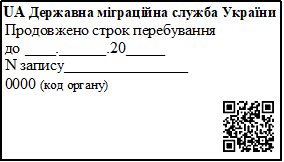 (Зразок відмітки відповідно до Порядку продовження строку перебування та тимчасового проживання, продовження та скорочення строку тимчасового перебування іноземців та осіб без громадянства на території України, затвердженого постановою Кабінету Міністрів України від 15 лютого 2012 р. № 150 (в редакції постанови Кабінету Міністрів України від 12 вересня 2023 р. № 979).*(Зразок відмітки відповідно до Порядку продовження строку перебування та тимчасового проживання, продовження та скорочення строку тимчасового перебування іноземців та осіб без громадянства на території України, затвердженого постановою Кабінету Міністрів України від 15 лютого 2012 р. № 150 (в редакції постанови Кабінету Міністрів України від 12 вересня 2023 р. № 979).*(Зразок відмітки відповідно до Порядку продовження строку перебування та тимчасового проживання, продовження та скорочення строку тимчасового перебування іноземців та осіб без громадянства на території України, затвердженого постановою Кабінету Міністрів України від 15 лютого 2012 р. № 150 (в редакції постанови Кабінету Міністрів України від 12 вересня 2023 р. № 979).*(Зразок відмітки відповідно до Порядку продовження строку перебування та тимчасового проживання, продовження та скорочення строку тимчасового перебування іноземців та осіб без громадянства на території України, затвердженого постановою Кабінету Міністрів України від 15 лютого 2012 р. № 150 (в редакції постанови Кабінету Міністрів України від 12 вересня 2023 р. № 979).*(Зразок відмітки відповідно до Порядку продовження строку перебування та тимчасового проживання, продовження та скорочення строку тимчасового перебування іноземців та осіб без громадянства на території України, затвердженого постановою Кабінету Міністрів України від 15 лютого 2012 р. № 150 (в редакції постанови Кабінету Міністрів України від 12 вересня 2023 р. № 979).*(Зразок відмітки відповідно до Порядку продовження строку перебування та тимчасового проживання, продовження та скорочення строку тимчасового перебування іноземців та осіб без громадянства на території України, затвердженого постановою Кабінету Міністрів України від 15 лютого 2012 р. № 150 (в редакції постанови Кабінету Міністрів України від 12 вересня 2023 р. № 979).*(Зразок відмітки відповідно до Порядку продовження строку перебування та тимчасового проживання, продовження та скорочення строку тимчасового перебування іноземців та осіб без громадянства на території України, затвердженого постановою Кабінету Міністрів України від 15 лютого 2012 р. № 150 (в редакції постанови Кабінету Міністрів України від 12 вересня 2023 р. № 979).3.Кліше для штампа**30192153-8 «Штампи»Геометрія відбитку (відтиску) – прямокутник, розмір поля кліше 60х30мм. У відмітку поля кліше вноситься двовимірний штрих-код (QR-код), який містить посилання на офіційний веб-сайт ДМС; код органу -0701. Кліше виготовляється зі спеціальної гуми або поліуретану методом лазерного гравіювання; стійкі до довготривалих навантажень, до впливу агресивного середовища (будь-яких фарб та розчинників), мова-українськаштука24.Оснастка для штампа**30192153-8 «Штампи»Матеріал корпусу оснастки – пластик, стійкий до довготривалих навантажень, до впливу агресивного середовища (6удь-яких фарб та розчинників).Тип оснастки- автоматична.Оснастка прямокутна для штампа. Розмір 60х30-40мм.штука2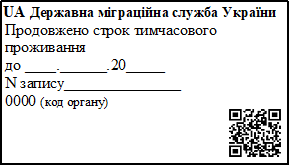 (Зразок відмітки відповідно до Порядку продовження строку перебування та тимчасового проживання, продовження та скорочення строку тимчасового перебування іноземців та осіб без громадянства на території України, затвердженого постановою Кабінету Міністрів України від 15 лютого 2012 р. № 150 (в редакції постанови Кабінету Міністрів України від 12 вересня 2023 р. № 979)